       БОЙОРОҠ 	                  ПРИКАЗ                 2022 й.                          №                                                  2022 г. В целях реализации Концепции развития дополнительного образования детей, утвержденной распоряжением Правительства Российской Федерации № 1726-р от 04.09.2014 года, федерального проекта «Успех каждого ребенка», национального проекта «Образование», утверждённого на заседании президиума Совета при Президенте Российской Федерации по стратегическому развитию национальным проектам (протокол от 03.09.2018 года № 10), создаются новые места для дополнительного образования детей технической и естественнонаучной направленности в 2022-2023 учебном году на базе МБУ ДО ЦТТДиЮ «Технопарк». В связи с вышеизложеннымПРИКАЗЫВАЮ:1. Утвердить комплекс мер (дородную карту) по созданию новых мест для реализации дополнительных общеобразовательных общеразвивающих программ «Студия 3D – технологий» и «Графический дизайн» - технической направленности, «Занимательная наука»  - естественнонаучной направленности на базе Муниципального бюджетного учреждения дополнительного образования Центр технического творчества детей и юношества «Технопарк» городского округа город Нефтекамск Республики Башкортостан в 2022-2023 учебном году (приложение № 1).2. Утвердить контент-план по сопровождению мероприятий федерального проекта «Успех каждого ребенка» (приложение № 2).3. Утвердить медиаплан по информационному сопровождению мероприятий проекта «спех каждого ребенка» (приложение № 3).4. Определить кабинеты № 2-105, 2-108, 2-201 для размещения оборудования и проведения занятий по дополнительным общеобразовательным общеразвивающим программам «Студия 3D – технологий», «Графический дизайн», «Занимательная наука».5. Контроль за исполнением данного приказа оставляю за собой.Директор								Р.Т. ГаниевБАШҠОРТОСТАН РЕСПУБЛИКАҺЫНЕФТЕКАМА ҠАЛАҺЫ ҠАЛА ОКРУГЫНЫҢБАЛАЛАР ҺӘМ ҮҪМЕРҘӘРТЕХНИК ИЖАДЫ ҮҘӘГЕ «ТЕХНОПАРК»ӨҪТӘМӘ БЕЛЕМ БИРЕҮМУНИЦИПАЛЬ БЮДЖЕТ УЧРЕЖДЕНИЕҺЫ( БҺҮТИҮ ӨББ МБУ «ТЕХНОПАРК»)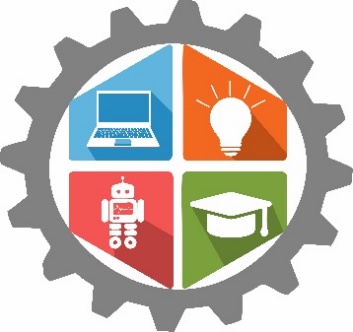 МУНИЦИПАЛЬНОЕ БЮДЖЕТНОЕ УЧРЕЖДЕНИЕДОПОЛНИТЕЛЬНОГО ОБРАЗОВАНИЯЦЕНТР ТЕХНИЧЕСКОГО ТВОРЧЕСТВАДЕТЕЙ И ЮНОШЕСТВА «ТЕХНОПАРК»ГОРОДСКОГО ОКРУГА ГОРОД НЕФТЕКАМСКРЕСПУБЛИКИ БАШКОРТОСТАН(МБУ ДО ЦТТДиЮ «ТЕХНОПАРК»)